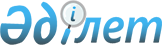 Павлодар қалалық мәслихатының 2019 жылғы 25 желтоқсандағы "2020 - 2022 жылдарға арналған Павлодар қалалық бюджеті туралы" № 442/61 шешіміне өзгерістер енгізу туралыПавлодар облысы Павлодар қалалық мәслихатының 2020 жылғы 8 шілдедегі № 496/67 шешімі. Павлодар облысының Әділет департаментінде 2020 жылғы 15 шілдеде № 6859 болып тіркелді
      Қазақстан Республикасының 2008 жылғы 4 желтоқсандағы Бюджет кодексінің 106-бабы 4-тармағына, Қазақстан Республикасының 2001 жылғы 23 қаңтардағы "Қазақстан Республикасындағы жергілікті мемлекеттік басқару және өзін-өзі басқару туралы" Заңының 6-бабы 1-тармағының 1) тармақшасына сәйкес Павлодар қалалық мәслихаты ШЕШІМ ҚАБЫЛДАДЫ:
      1. Павлодар қалалық мәслихатының 2019 жылғы 25 желтоқсандағы "2020 - 2022 жылдарға арналған Павлодар қалалық бюджеті туралы" № 442/61 шешіміне (Нормативтік құқықтық актілерді мемлекеттік тіркеу тізілімінде № 6684 болып тіркелген, 2019 жылғы 30 желтоқсанда Қазақстан Республикасының нормативтік құқықтық актілерінің эталондық бақылау банкінде жарияланған) келесі өзгерістер енгізілсін:
      1) көрсетілген шешімнің 1-тармағы жаңа редакцияда жазылсын:
      "1. 2020 - 2022 жылдарға арналған Павлодар қалалық бюджетітиісінше 1, 2 және 3-қосымшаларына сәйкес, соның ішінде 2020 жылға келесі көлемдерде бекітілсін:
      1) кірістер – 111 689 224 мың теңге, соның ішінде:
      салықтық түсімдер – 73 220 082 мың теңге;
      салықтық емес түсімдер – 265 020 мың теңге;
      негізгі капиталды сатудан түсетін түсімдер – 2 898 498 мың теңге;
      трансферттер түсімі – 35 305 624 мың теңге;
      2) шығындар – 125 848 134 мың теңге;
      3) таза бюджеттік кредиттеу – 153 779 мың теңге, соның ішінде:
      бюджеттік кредиттер – 154 007 мың теңге;
      бюджеттік кредиттерді өтеу – 228 мың теңге;
      4) қаржы активтерімен операциялар бойынша сальдо – 277 059 мың теңге, соның ішінде:
      қаржы активтерін сатып алу – 277 059 мың теңге;
      5) бюджет тапшылығы (профициті) – - 14 589 748 мың теңге;
      6) бюджет тапшылығын қаржыландыру (профицитін пайдалану) –14 589 748 мың теңге.";
      2) көрсетілген шешімнің 5 - тармағы жаңа редакцияда жазылсын:
      "5.2020 жылға арналған Павлодар қалалық бюджетінде кент, ауылдық округ және кейбір ауылдар бюджеттеріне жоғары тұрған бюджеттерден берілетін ағымдағы нысаналы трансферттер келесі көлемде қарастырылғаны ескерілсін:
      Кенжекөл ауылдық округінде және Ленин кентінде оқушыларды тасымалдау үшін автобустар сатып алуға – 29 828 мың теңге;
      мектепке дейінгі білім беру мемлекеттік ұйымдары педагогтарының еңбекақысын ұлғайтуға – 28 800 мың теңге;
      мектепке дейінгі білім беру мемлекеттік ұйымдарының педагогтарына біліктілік санаты үшін қосымша ақы төлеуге – 3 493 мың теңге;
      мәдениет ұйымдары және мұрағат мекемелерінің басқару және негізгі персоналының ерекше еңбек жағдайлары үшін лауазымдық жалақысына қосымша төлемақы белгілеуге – 7 098 мың теңге;
      "Ауыл-Ел бесігі" жобасы шеңберінде Жетекші ауылындағы 6 көшенің жолдарын орташа жөндеуге – 64 942 мың теңге;
      Жұмыспен қамту жол картасы жобасы шеңберінде Ленин кенті көшелерінің жолдарын орташа жөндеуге – 437 717 мың теңге.";
      3) көрсетілген шешімнің 6 - тармағы жаңа редакцияда жазылсын:
      "6. 2020 жылға арналған қалалық бюджетте Павлодар қалалық бюджеттен кент, ауылдық округ және кейбір ауылдардың бюджеттеріне берілетін ағымдағы нысаналы трансферттер келесі көлемдерде қарастырылғаны ескерілсін:
      Ленин кентінде, Жетекші және Мойылды ауылдарында, Кенжекөл ауылдық округінде сумен жабдықтауды ұйымдастыруға – 17 985 мың теңге;
      Кенжекөл ауылдық округінде, Жетекші, Мойылды, Павлодар ауылдарында балалар ойын алаңдарын сатып алуға және орнатуға – 26 500 мың теңге;
      Кенжекөл ауылдық округінде, Жетекші және Мойылды ауылдарында көше тренажерларын орнатуға – 9 000 мың теңге;
      Ленин кентінде, Кенжекөл ауылдық округінде, Жетекші, Мойылды, Павлодар ауылдарында киіз үйлерді сатып алуға – 15 000 мың теңге;
      Ленин кентінде, Кенжекөл ауылдық округінде, Жетекші, Мойылды, Павлодар ауылдарында жолдарды қысқы күтіп ұстауға – 19000 мың теңге;
      Жетекші ауылында, Кенжекөл ауылдық округінде және Ленин кентінде автомобиль жолдарын күрделі және орташа жөндеуге – 70 341 мың теңге;
      пилоттық режимде әкімшілік мемлекеттік қызметшілерге еңбекақы аударымдарымен төлеу жүйесін енгізуге байланысты еңбекақы төлеуге – 59 608 мың теңге;
      Павлодар ауылында көшелерді жарықтандыруға – 10 752 мың теңге;
      Павлодар ауылында шағын-футбол алаңын орнатуға – 7 500 мың теңге;
      Павлодар ауылының жер телімдеріне құжаттарды ресімдеуге – 1 000 мың теңге;
      Павлодар ауылының санитариясын қамтамасыз етуге – 1 000 мың теңге;
      Павлодар ауылының материалдық – техникалық базасын нығайтуға – 365 мың теңге;
      Павлодар ауылын және Кенжекөл ауылдық округін абаттандыру мен көгалдандыруға – 5 652 мың теңге;
      Мойылды ауылы әкімінің аппараты үшін жиһаз сатып алуға – 500 мың теңге;
      Мойылды ауылы әкімі аппаратының қызметін қамтамасыз етуге – 1 683 мың теңге;
      Мойылды ауылында бейнебақылау жүйесін орнатуға – 4 176 мың теңге;
      Кенжекөл ауылдық округіндегі № 20 сәбилер бақшасы ғимаратының жылуын ағымдағы жөндеуге – 6 002 мың теңге;
      Кенжекөл ауылдық округіндегі көшелерді жарықтандыруға – 14 804 мың теңге;
      Кенжекөл ауылдық округінде жер телімдерін ресімдеуге – 1 500 мың теңге;
      Жетекші ауылының жер-шаруашылық есебінің жобасын әзірлеуге – 3 000 мың теңге;
      Жетекші ауылында ауылдық қоқыс тастайтын жерге қоршау жасауға және орнатуға – 7 500 мың теңге;
      Жетекші ауылындағы көшелерді жарықтандыруға – 16 074 мың теңге;
      Павлодар ауылы мен Жетекші ауылына автомобиль жолдардың жұмыс істеуін қамтамасыз етуге – 19 830 мың теңге;
      Мойылды ауылы мен Ленин кентіндегі жем-шөп алқаптарды геоботаникалық зерттеуге – 1 725 мың теңге;
      Ленин кентінде ведомстводан тыс сараптамадан өтумен көше жарығының электр жабдықтарын ағымдағы жөндеуге және жарықтандыруды орнату бойынша жобалық-сметалық құжаттаманы әзірлеуге – 28 000 мың теңге;
      Ленин кентіндегі мәдениет үйінің қызметін қамтамасыз етуге – 1 720 мың теңге;
      Ленин кентінде зираттардың қоршауын орнату бойынша жұмыс жобасын әзірлеуге – 725 мың теңге.";
      4) көрсетілген шешімнің 1-қосымшасы осы шешімнің қосымшасына сәйкес жаңа редакцияда жазылсын.
      2. Осы шешімнің орындалуын бақылау қалалық мәслихаттың экономика және бюджет жөніндегі тұрақты комиссиясына жүктелсін.
      3. Осы шешім 2020 жылғы 1 қаңтардан бастап қолданысқа енгізіледі. 2020 жылға арналған Павлодар қалалық бюджеті
(өзгерістермен)
					© 2012. Қазақстан Республикасы Әділет министрлігінің «Қазақстан Республикасының Заңнама және құқықтық ақпарат институты» ШЖҚ РМК
				
      Павлодар қалалық мәслихатының сессия төрағасы 

С. Калижанова

      Павлодар қалалық мәслихатының хатшысы 

З. Мукашева
Павлодар қалалық
маслихатының
2020 жылғы 8 шілдесі
№ 496/67 шешіміне
қосымшаПавлодар қалалық
мәслихатының
2019 жылғы 25 желтоқсандағы
№ 442/61 шешіміне
1-қосымша
Санаты
Санаты
Санаты
Санаты
Сомасы (мың теңге)
Сыныбы 
Сыныбы 
Сыныбы 
Сомасы (мың теңге)
Кішi сыныбы
Кішi сыныбы
Сомасы (мың теңге)
Атауы
Сомасы (мың теңге)
1
2
3
4
5
1. Кiрiстер
111689224
1
Салықтық түсімдер
73220082
01
Табыс салығы
13968879
1
Корпоративтік табыс салығы
5402562
2
Жеке табыс салығы
8566317
03
Әлеуметтiк салық
7064300
1
Әлеуметтік салық
7064300
04
Меншiкке салынатын салықтар
6587276
1
Мүлiкке салынатын салықтар
5643299
3
Жер салығы
633793
4
Көлiк құралдарына салынатын салық
310184
05
Тауарларға, жұмыстарға және қызметтерге салынатын iшкi салықтар
45078743
2
Акциздер
43776344
3
Табиғи және басқа да ресурстарды пайдаланғаны үшiн түсетiн түсiмдер
772945
4
Кәсiпкерлiк және кәсiби қызметтi жүргiзгенi үшiн алынатын алымдар
529454
08
Заңдық маңызы бар әрекеттерді жасағаны және (немесе) оған уәкілеттігі бар мемлекеттік органдар немесе лауазымды адамдар құжаттар бергені үшін алынатын міндетті төлемдер
520884
1
Мемлекеттік баж
520884
2
Салықтық емес түсімдер
265020
1
2
3
4
5
01
Мемлекеттік меншіктен түсетін кірістер
103679
5
Мемлекет меншігіндегі мүлікті жалға беруден түсетін кірістер
102854
9
Мемлекет меншігінен түсетін басқа да кірістер
825
06
Басқа да салықтық емес түсiмдер 
161341
1
Басқа да салықтық емес түсiмдер
161341
3
Негізгі капиталды сатудан түсетін түсімдер
2898498
01
Мемлекеттік мекемелерге бекітілген мемлекеттік мүлікті сату
2680728
1
Мемлекеттік мекемелерге бекітілген мемлекеттік мүлікті сату
2680728
03
Жердi және материалдық емес активтердi сату
217770
1
Жерді сату
150520
2
Материалдық емес активтерді сату 
67250
4
Трансферттердің түсімдері
35305624
02
Мемлекеттiк басқарудың жоғары тұрған органдарынан түсетiн трансферттер
35305624
2
Облыстық бюджеттен түсетiн трансферттер
35305624
Функционалдық топ
Функционалдық топ
Функционалдық топ
Функционалдық топ
Функционалдық топ
Сомасы (мың теңге)
Кiшi функция
Кiшi функция
Кiшi функция
Кiшi функция
Сомасы (мың теңге)
Бюджеттiк бағдарламалардың әкiмшiсi
Бюджеттiк бағдарламалардың әкiмшiсi
Бюджеттiк бағдарламалардың әкiмшiсi
Сомасы (мың теңге)
Бағдарлама
Бағдарлама
Сомасы (мың теңге)
Атауы
Сомасы (мың теңге)
1
2
3
4
5
6
2. Шығындар
125848134
01
Жалпы сипаттағы мемлекеттiк қызметтер
2505189
1
Мемлекеттiк басқарудың жалпы функцияларын орындайтын өкiлдi, атқарушы және басқа органдар
507479
112
Аудан (облыстық маңызы бар қала) мәслихатының аппараты
28939
001
Аудан (облыстық маңызы бар қала) мәслихатының қызметін қамтамасыз ету жөніндегі қызметтер
25187
003
Мемлекеттік органның күрделі шығыстары
3752
122
Аудан (облыстық маңызы бар қала) әкімінің аппараты
478540
001
Аудан (облыстық маңызы бар қала) әкімінің қызметін қамтамасыз ету жөніндегі қызметтер
378945
003
Мемлекеттік органның күрделі шығыстары
11038
113
Төменгі тұрған бюджеттерге берілетін нысаналы ағымдағы трансферттер
88557
2
Қаржылық қызмет
297853
452
Ауданның (облыстық маңызы бар қаланың) қаржы бөлімі
263225
001
Ауданның (облыстық маңызы бар қаланың) бюджетін орындау және коммуналдық меншігін басқару саласындағы мемлекеттік саясатты іске асыру жөніндегі қызметтер
179418
003
Салық салу мақсатында мүлікті бағалауды жүргізу
15098
010
Жекешелендіру, коммуналдық меншікті басқару, жекешелендіруден кейінгі қызмет және осыған байланысты дауларды реттеу
65307
018
Мемлекеттік органның күрделі шығыстары
3402
805
Ауданның (облыстық маңызы бар қаланың) мемлекеттік сатып алу бөлімі
34628
001
Жергілікті деңгейде мемлекеттік сатып алу саласындағы мемлекеттік саясатты іске асыру жөніндегі қызметтер
34628
5
Жоспарлау және статистикалық қызмет
84459
453
Ауданның (облыстық маңызы бар қаланың) экономика және бюджеттік жоспарлау бөлімі
84459
001
Экономикалық саясатты, мемлекеттік жоспарлау жүйесін қалыптастыру және дамыту саласындағы мемлекеттік саясатты іске асыру жөніндегі қызметтер
83524
004
Мемлекеттік органның күрделі шығыстары
935
9
Жалпы сипаттағы өзге де мемлекеттiк қызметтер
1615398
454
Ауданның (облыстық маңызы бар қаланың) кәсіпкерлік және ауыл шаруашылығы бөлімі
50901
001
Жергілікті деңгейде кәсіпкерлікті және ауыл шаруашылығын дамыту саласындағы мемлекеттік саясатты іске асыру жөніндегі қызметтер
50901
458
Ауданның (облыстық маңызы бар қаланың) тұрғын үй-коммуналдық шаруашылығы, жолаушылар көлігі және автомобиль жолдары бөлімі
1563997
001
Жергілікті деңгейде тұрғын үй-коммуналдық шаруашылығы, жолаушылар көлігі және автомобиль жолдары саласындағы мемлекеттік саясатты іске асыру жөніндегі қызметтер
803475
067
Ведомстволық бағыныстағы мемлекеттік мекемелер мен ұйымдардың күрделі шығыстары
3200
113
Төменгі тұрған бюджеттерге берілетін нысаналы ағымдағы трансферттер
757322
467
Ауданның (облыстық маңызы бар қаланың) құрылыс бөлімі
500
040
Мемлекеттік органдардың объектілерін дамыту
500
02
Қорғаныс
99994
1
Әскери мұқтаждар
92709
122
Аудан (облыстық маңызы бар қала) әкімінің аппараты
92709
005
Жалпыға бірдей әскери міндетті атқару шеңберіндегі іс-шаралар
92709
2
Төтенше жағдайлар жөнiндегi жұмыстарды ұйымдастыру
7285
122
Аудан (облыстық маңызы бар қала) әкімінің аппараты
7285
006
Аудан (облыстық маңызы бар қала) ауқымындағы төтенше жағдайлардың алдын алу және оларды жою
160
007
Аудандық (қалалық) ауқымдағы дала өрттерінің, сондай-ақ мемлекеттік өртке қарсы қызмет органдары құрылмаған елдi мекендерде өрттердің алдын алу және оларды сөндіру жөніндегі іс-шаралар
7125
03
Қоғамдық тәртіп, қауіпсіздік, құқықтық, сот, қылмыстық-атқару қызметі
263964
9
Қоғамдық тәртіп және қауіпсіздік саласындағы басқа да қызметтер
263964
458
Ауданның (облыстық маңызы бар қаланың) тұрғын үй-коммуналдық шаруашылығы, жолаушылар көлігі және автомобиль жолдары бөлімі
216574
021
Елдi мекендерде жол қозғалысы қауiпсiздiгін қамтамасыз ету
216574
499
Ауданның (облыстық маңызы бар қаланың) азаматтық хал актілерін тіркеу бөлімі
47390
001
Жергілікті деңгейде азаматтық хал актілерін тіркеу саласындағы мемлекеттік саясатты іске асыру жөніндегі қызметтер
47390
04
Бiлiм беру
31113279
1
Мектепке дейiнгi тәрбие және оқыту
7429613
464
Ауданның (облыстық маңызы бар қаланың) білім бөлімі
7089440
009
Мектепке дейінгі тәрбие мен оқыту ұйымдарының қызметін қамтамасыз ету
4427432
040
Мектепке дейінгі білім беру ұйымдарында мемлекеттік білім беру тапсырысын іске асыруға
2662008
467
Ауданның (облыстық маңызы бар қаланың) құрылыс бөлімі
340173
037
Мектепке дейiнгi тәрбие және оқыту объектілерін салу және реконструкциялау
340173
2
Бастауыш, негізгі орта және жалпы орта білім беру
21711889
464
Ауданның (облыстық маңызы бар қаланың) білім бөлімі
17538574
003
Жалпы білім беру
16480748
006
Балаларға қосымша білім беру
1057826
465
Ауданның (облыстық маңызы бар қаланың) дене шынықтыру және спорт бөлімі
716426
017
Балалар мен жасөспірімдерге спорт бойынша қосымша білім беру
716426
467
Ауданның (облыстық маңызы бар қаланың) құрылыс бөлімі
3456889
024
Бастауыш, негізгі орта және жалпы орта білім беру объектілерін салу және реконструкциялау
3456889
9
Бiлiм беру саласындағы өзге де қызметтер
1971777
464
Ауданның (облыстық маңызы бар қаланың) білім бөлімі
1971777
001
Жергілікті деңгейде білім беру саласындағы мемлекеттік саясатты іске асыру жөніндегі қызметтер
116919
005
Ауданның (облыстық маңызы бар қаланың) мемлекеттік білім беру мекемелер үшін оқулықтар мен оқу-әдiстемелiк кешендерді сатып алу және жеткізу
459558
007
Аудандық (қалалық) ауқымдағы мектеп олимпиадаларын және мектептен тыс іс-шараларды өткiзу
31422
015
Жетім баланы (жетім балаларды) және ата-аналарының қамқорынсыз қалған баланы (балаларды) күтіп-ұстауға қамқоршыларға (қорғаншыларға) ай сайынға ақшалай қаражат төлемі
145186
022
Жетім баланы (жетім балаларды) және ата-анасының қамқорлығынсыз қалған баланы (балаларды) асырап алғаны үшін Қазақстан азаматтарына біржолғы ақша қаражатын төлеуге арналған төлемдер
2794
023
Әдістемелік жұмыс
34663
067
Ведомстволық бағыныстағы мемлекеттік мекемелер мен ұйымдардың күрделі шығыстары
1113112
113
Төменгі тұрған бюджеттерге берілетін нысаналы ағымдағы трансферттер
68123
06
Әлеуметтiк көмек және әлеуметтiк қамсыздандыру
4603681
1
Әлеуметтiк қамсыздандыру
1104478
451
Ауданның (облыстық маңызы бар қаланың) жұмыспен қамту және әлеуметтік бағдарламалар бөлімі
1079118
005
Мемлекеттік атаулы әлеуметтік көмек
1079118
464
Ауданның (облыстық маңызы бар қаланың) білім бөлімі
25360
030
Патронат тәрбиешілерге берілген баланы (балаларды) асырап бағу
25360
2
Әлеуметтiк көмек
2838833
451
Ауданның (облыстық маңызы бар қаланың) жұмыспен қамту және әлеуметтік бағдарламалар бөлімі
2472960
002
Жұмыспен қамту бағдарламасы
739843
004
Ауылдық жерлерде тұратын денсаулық сақтау, білім беру, әлеуметтік қамтамасыз ету, мәдениет, спорт және ветеринар мамандарына отын сатып алуға Қазақстан Республикасының заңнамасына сәйкес әлеуметтік көмек көрсету
4902
006
Тұрғын үйге көмек көрсету
25863
007
Жергілікті өкілетті органдардың шешімі бойынша мұқтаж азаматтардың жекелеген топтарына әлеуметтік көмек
482108
010
Үйден тәрбиеленіп оқытылатын мүгедек балаларды материалдық қамтамасыз ету
17409
013
Белгіленген тұрғылықты жері жоқ тұлғаларды әлеуметтік бейімдеу
130618
014
Мұқтаж азаматтарға үйде әлеуметтiк көмек көрсету
238060
017
Оңалтудың жеке бағдарламасына сәйкес мұқтаж мүгедектердi мiндеттi гигиеналық құралдармен қамтамасыз ету, қозғалуға қиындығы бар бірінші топтағы мүгедектерге жеке көмекшінің және есту бойынша мүгедектерге қолмен көрсететiн тіл маманының қызметтерін ұсыну
759714
023
Жұмыспен қамту орталықтарының қызметін қамтамасыз ету
74443
458
Ауданның (облыстық маңызы бар қаланың) тұрғын үй-коммуналдық шаруашылығы, жолаушылар көлігі және автомобиль жолдары бөлімі
362305
068
Жергілікті өкілдік органдардың шешімі бойынша қалалық қоғамдық көлікте (таксиден басқа) жеңілдікпен, тегін жол жүру түрінде азаматтардың жекелеген санаттарын әлеуметтік қолдау
362305
464
Ауданның (облыстық маңызы бар қаланың) білім бөлімі
3568
008
Жергілікті өкілді органдардың шешімі бойынша білім беру ұйымдарының күндізгі оқу нысанында оқитындар мен тәрбиеленушілерді қоғамдық көлікте (таксиден басқа) жеңілдікпен жол жүру түрінде әлеуметтік қолдау
3568
9
Әлеуметтiк көмек және әлеуметтiк қамтамасыз ету салаларындағы өзге де қызметтер
660370
451
Ауданның (облыстық маңызы бар қаланың) жұмыспен қамту және әлеуметтік бағдарламалар бөлімі
660370
001
Жергілікті деңгейде халық үшін әлеуметтік бағдарламаларды жұмыспен қамтуды қамтамасыз етуді іске асыру саласындағы мемлекеттік саясатты іске асыру жөніндегі қызметтер
149429
011
Жәрдемақыларды және басқа да әлеуметтік төлемдерді есептеу, төлеу мен жеткізу бойынша қызметтерге ақы төлеу
4466
028
Күш көрсету немесе күш көрсету қаупі салдарынан қиын жағдайларға тап болған тәуекелдер тобындағы адамдарға қызметтер
41004
054
Үкіметтік емес ұйымдарда мемлекеттік әлеуметтік тапсырысты орналастыру
308859
067
Ведомстволық бағыныстағы мемлекеттік мекемелер мен ұйымдардың күрделі шығыстары
6612
094
Әлеуметтік көмек ретінде тұрғын үй сертификаттарын беру
145500
097
Сенім білдірілген агенттің тұрғын үй сертификаттарын беру бойынша (бюджеттік кредит түріндегі әлеуметтік қолдау) қызметтеріне ақы төлеу
4500
07
Тұрғын үй-коммуналдық шаруашылық
31315931
1
Тұрғын үй шаруашылығы
21175776
458
Ауданның (облыстық маңызы бар қаланың) тұрғын үй-коммуналдық шаруашылығы, жолаушылар көлігі және автомобиль жолдары бөлімі
357045
003
Мемлекеттік тұрғын үй қорын сақтауды ұйымдастыру
13200
004
Азаматтардың жекелеген санаттарын тұрғын үймен қамтамасыз ету
343845
463
Ауданның (облыстық маңызы бар қаланың) жер қатынастары бөлімі
25755
016
Мемлекет мұқтажы үшін жер учаскелерін алу
25755
467
Ауданның (облыстық маңызы бар қаланың) құрылыс бөлімі
20085938
003
Коммуналдық тұрғын үй қорының тұрғын үйін жобалау және (немесе) салу, реконструкциялау
15694804
004
Инженерлік-коммуникациялық инфрақұрылымды жобалау, дамыту және (немесе) жайластыру
3038183
090
Нәтижелі жұмыспен қамтуды және жаппай кәсіпкерлікті дамытудың 2017 – 2021 жылдарға арналған "Еңбек" мемлекеттік бағдарламасы шеңберінде қызметтік тұрғын үй, инженерлік-коммуникациялық инфрақұрылымды сатып алу
1352951
479
Ауданның (облыстық маңызы бар қаланың) тұрғын үй инспекциясы бөлімі
707038
001
Жергілікті деңгейде тұрғын үй қоры саласындағы мемлекеттік саясатты іске асыру жөніндегі қызметтер
51898
005
Мемлекеттік органның күрделі шығыстары
450
070
Қазақстан Республикасында төтенше жағдай режимінде коммуналдық қызметтерге ақы төлеу бойынша халықтың төлемдерін өтеу
654690
2
Коммуналдық шаруашылық
5141416
458
Ауданның (облыстық маңызы бар қаланың) тұрғын үй-коммуналдық шаруашылығы, жолаушылар көлігі және автомобиль жолдары бөлімі
3376012
012
Сумен жабдықтау және су бұру жүйесінің жұмыс істеуі
2060
026
Ауданның (облыстық маңызы бар қаланың) коммуналдық меншігіндегі жылу жүйелерін қолдануды ұйымдастыру
1060
028
Коммуналдық шаруашылығын дамыту
173
029
Сумен жабдықтау және су бұру жүйелерін дамыту
3370719
048
Қаланы және елді мекендерді абаттандыруды дамыту
2000
467
Ауданның (облыстық маңызы бар қаланың) құрылыс бөлімі
1765404
005
Коммуналдық шаруашылығын дамыту
20145
006
Сумен жабдықтау және су бұру жүйесін дамыту
149034
058
Елді мекендердегі сумен жабдықтау және су бұру жүйелерін дамыту
1596225
3
Елді-мекендерді көркейту
4998739
458
Ауданның (облыстық маңызы бар қаланың) тұрғын үй-коммуналдық шаруашылығы, жолаушылар көлігі және автомобиль жолдары бөлімі
4998739
015
Елдi мекендердегі көшелердi жарықтандыру
936669
016
Елдi мекендердiң санитариясын қамтамасыз ету
341601
017
Жерлеу орындарын ұстау және туыстары жоқ адамдарды жерлеу
39661
018
Елдi мекендердi абаттандыру және көгалдандыру
3680808
08
Мәдениет, спорт, туризм және ақпараттық кеңістiк
1678909
1
Мәдениет саласындағы қызмет
536411
455
Ауданның (облыстық маңызы бар қаланың) мәдениет және тілдерді дамыту бөлімі
534611
003
Мәдени-демалыс жұмысын қолдау
534611
467
Ауданның (облыстық маңызы бар қаланың) құрылыс бөлімі
1800
011
Мәдениет объектілерін дамыту
1800
2
Спорт 
753490
465
Ауданның (облыстық маңызы бар қаланың) дене шынықтыру және спорт бөлімі
655226
001
Жергілікті деңгейде дене шынықтыру және спорт саласындағы мемлекеттік саясатты іске асыру жөніндегі қызметтер
30455
005
Ұлттық және бұқаралық спорт түрлерін дамыту
247938
006
Аудандық (облыстық маңызы бар қалалық) деңгейде спорттық жарыстар өткiзу
27817
007
Әртүрлi спорт түрлерi бойынша аудан (облыстық маңызы бар қала) құрама командаларының мүшелерiн дайындау және олардың облыстық спорт жарыстарына қатысуы
6461
032
Ведомстволық бағыныстағы мемлекеттік мекемелер мен ұйымдардың күрделі шығыстары
342555
467
Ауданның (облыстық маңызы бар қаланың) құрылыс бөлімі
98264
008
Cпорт объектілерін дамыту
98264
3
Ақпараттық кеңiстiк
227215
455
Ауданның (облыстық маңызы бар қаланың) мәдениет және тілдерді дамыту бөлімі
177608
006
Аудандық (қалалық) кiтапханалардың жұмыс iстеуi
167256
007
Мемлекеттiк тiлдi және Қазақстан халқының басқа да тiлдерін дамыту
10352
456
Ауданның (облыстық маңызы бар қаланың) ішкі саясат бөлімі
49607
002
Мемлекеттік ақпараттық саясат жүргізу жөніндегі қызметтер
49607
9
Мәдениет, спорт, туризм және ақпараттық кеңiстiктi ұйымдастыру жөнiндегi өзге де қызметтер
161793
455
Ауданның (облыстық маңызы бар қаланың) мәдениет және тілдерді дамыту бөлімі
65152
001
Жергілікті деңгейде тілдерді және мәдениетті дамыту саласындағы мемлекеттік саясатты іске асыру жөніндегі қызметтер
43568
032
Ведомстволық бағыныстағы мемлекеттік мекемелер мен ұйымдардың күрделі шығыстары
12766
113
Төменгі тұрған бюджеттерге берілетін нысаналы ағымдағы трансферттер
8818
456
Ауданның (облыстық маңызы бар қаланың) ішкі саясат бөлімі
96641
001
Жергілікті деңгейде ақпарат, мемлекеттілікті нығайту және азаматтардың әлеуметтік сенімділігін қалыптастыру саласында мемлекеттік саясатты іске асыру жөніндегі қызметтер
80103
003
Жастар саясаты саласында іс-шараларды іске асыру
15958
006
Мемлекеттік органның күрделі шығыстары
580
09
Отын-энергетика кешенi және жер қойнауын пайдалану
50500
1
Отын және энергетика
50500
467
Ауданның (облыстық маңызы бар қаланың) құрылыс бөлімі
50500
009
Жылу-энергетикалық жүйені дамыту
50500
10
Ауыл, су, орман, балық шаруашылығы, ерекше қорғалатын табиғи аумақтар, қоршаған ортаны және жануарлар дүниесін қорғау, жер қатынастары
146245
1
Ауыл шаруашылығы
54533
473
Ауданның (облыстық маңызы бар қаланың) ветеринария бөлімі
54533
001
Жергілікті деңгейде ветеринария саласындағы мемлекеттік саясатты іске асыру жөніндегі қызметтер
23874
005
Мал көмінділерінің (биотермиялық шұңқырлардың) жұмыс істеуін қамтамасыз ету
357
007
Қаңғыбас иттер мен мысықтарды аулауды және жоюды ұйымдастыру
11627
010
Ауыл шаруашылығы жануарларын сәйкестендіру жөніндегі іс-шараларды өткізу
612
011
Эпизоотияға қарсы іс-шаралар жүргізу
14257
047
Жануарлардың саулығы мен адамның денсаулығына қауіп төндіретін, алып қоймай залалсыздандырылған (зарарсыздандырылған) және қайта өңделген жануарлардың, жануарлардан алынатын өнімдер мен шикізаттың құнын иелеріне өтеу
3806
6
Жер қатынастары
91542
463
Ауданның (облыстық маңызы бар қаланың) жер қатынастары бөлімі
91542
001
Аудан (облыстық маңызы бар қала) аумағында жер қатынастарын реттеу саласындағы мемлекеттік саясатты іске асыру жөніндегі қызметтер
73840
003
Елдi мекендердi жер-шаруашылық орналастыру
16202
007
Мемлекеттік органның күрделі шығыстары
1500
9
Ауыл, су, орман, балық шаруашылығы, қоршаған ортаны қорғау және жер қатынастары саласындағы басқа да қызметтер
170
453
Ауданның (облыстық маңызы бар қаланың) экономика және бюджеттік жоспарлау бөлімі
170
099
Мамандарға әлеуметтік қолдау көрсету жөніндегі шараларды іске асыру
170
11
Өнеркәсіп, сәулет, қала құрылысы және құрылыс қызметі
153213
2
Сәулет, қала құрылысы және құрылыс қызметі
153213
467
Ауданның (облыстық маңызы бар қаланың) құрылыс бөлімі
105490
001
Жергілікті деңгейде құрылыс саласындағы мемлекеттік саясатты іске асыру жөніндегі қызметтер
101277
017
Мемлекеттік органның күрделі шығыстары
4213
468
Ауданның (облыстық маңызы бар қаланың) сәулет және қала құрылысы бөлімі
47723
001
Жергілікті деңгейде сәулет және қала құрылысы саласындағы мемлекеттік саясатты іске асыру жөніндегі қызметтер
42596
003
Аудан аумағында қала құрылысын дамыту схемаларын және елді мекендердің бас жоспарларын әзірлеу
5127
12
Көлiк және коммуникация
5781469
1
Автомобиль көлiгi
5211022
458
Ауданның (облыстық маңызы бар қаланың) тұрғын үй-коммуналдық шаруашылығы, жолаушылар көлігі және автомобиль жолдары бөлімі
5211022
023
Автомобиль жолдарының жұмыс істеуін қамтамасыз ету
3306332
045
Аудандық маңызы бар автомобиль жолдарын және елді-мекендердің көшелерін күрделі және орташа жөндеу
1904690
9
Көлiк және коммуникациялар саласындағы өзге де қызметтер
570447
458
Ауданның (облыстық маңызы бар қаланың) тұрғын үй-коммуналдық шаруашылығы, жолаушылар көлігі және автомобиль жолдары бөлімі
570447
037
Әлеуметтік маңызы бар қалалық (ауылдық), қала маңындағы және ауданішілік қатынастар бойынша жолаушылар тасымалдарын субсидиялау
570447
13
Басқалар
1600761
9
Басқалар
1600761
452
Ауданның (облыстық маңызы бар қаланың) қаржы бөлімі
374961
012
Ауданның (облыстық маңызы бар қаланың) жергілікті атқарушы органының резерві
374961
453
Ауданның (облыстық маңызы бар қаланың) экономика және бюджеттік жоспарлау бөлімі
20000
003
Жергілікті бюджеттік инвестициялық жобалардың техникалық-экономикалық негіздемелерін және мемлекеттік-жекешелік әріптестік жобалардың, оның ішінде концессиялық жобалардың конкурстық құжаттамаларын әзірлеу немесе түзету, сондай-ақ қажетті сараптамаларын жүргізу, мемлекеттік-жекешелік әріптестік жобаларды, оның ішінде концессиялық жобаларды консультациялық сүйемелдеу
20000
467
Ауданның (облыстық маңызы бар қаланың) құрылыс бөлімі
1205800
077
Өңірлерді дамытудың 2025 жылға дейінгі мемлекеттік бағдарламасы шеңберінде инженерлік инфрақұрылымды дамыту
1030668
079
"Ауыл-Ел бесігі" жобасы шеңберінде ауылдық елді мекендердегі әлеуметтік және инженерлік инфрақұрылымдарды дамыту
175132
14
Борышқа қызмет көрсету
23563
1
Борышқа қызмет көрсету
23563
452
Ауданның (облыстық маңызы бар қаланың) қаржы бөлімі
23563
013
Жергілікті атқарушы органдардың облыстық бюджеттен қарыздар бойынша сыйақылар мен өзге де төлемдерді төлеу бойынша борышына қызмет көрсету
23563
15
Трансферттер
46511436
1
Трансферттер
46511436
452
Ауданның (облыстық маңызы бар қаланың) қаржы бөлімі
46511436
006
Пайдаланылмаған (толық пайдаланылмаған) нысаналы трансферттерді қайтару
131316
007
Бюджеттік алып қоюлар
45547712
038
Субвенциялар
829468
053
Жергілікті атқарушы органдардың шешімі бойынша толық пайдалануға рұқсат етілген, өткен қаржы жылында бөлінген, пайдаланылмаған (түгел пайдаланылмаған) нысаналы даму трансферттерінің сомасын қайтару
2939
054
Қазақстан Республикасының Ұлттық қорынан берілетін нысаналы трансферт есебінен республикалық бюджеттен бөлінген пайдаланылмаған (түгел пайдаланылмаған) нысаналы трансферттердің сомасын қайтару
1
3. Таза бюджеттік кредиттеу
153779
Бюджеттік кредиттер
154007
06
Әлеуметтiк көмек және әлеуметтiк қамсыздандыру
150000
9
Әлеуметтiк көмек және әлеуметтiк қамтамасыз ету салаларындағы өзге де қызметтер
150000
451
Ауданның (облыстық маңызы бар қаланың) жұмыспен қамту және әлеуметтік бағдарламалар бөлімі
150000
095
Әлеуметтік қолдау ретінде тұрғын үй сертификаттарын беру үшін бюджеттік кредиттер
150000
10
Ауыл, су, орман, балық шаруашылығы, ерекше қорғалатын табиғи аумақтар, қоршаған ортаны және жануарлар дүниесін қорғау, жер қатынастары
4007
9
Ауыл, су, орман, балық шаруашылығы, қоршаған ортаны қорғау және жер қатынастары саласындағы басқа да қызметтер
4007
453
Ауданның (облыстық маңызы бар қаланың) экономика және бюджеттік жоспарлау бөлімі
4007
006
Мамандарды әлеуметтік қолдау шараларын іске асыру үшін бюджеттік кредиттер
4007
Бюджеттік кредиттерді өтеу
228
5
Бюджеттік кредиттерді өтеу
228
01
Бюджеттік кредиттерді өтеу
228
1
Мемлекеттік бюджеттен берілген бюджеттік кредиттерді өтеу
228
4. Қаржы активтерiмен операциялар бойынша сальдо
277059
Қаржы активтерін сатып алу
277059
13
Басқалар
277059
9
Басқалар
277059
452
Ауданның (облыстық маңызы бар қаланың) қаржы бөлімі
277059
014
Заңды тұлғалардың жарғылық капиталын қалыптастыру немесе ұлғайту
277059
5. Бюджет тапшылығы (профициті)
-14589748
6. Бюджет тапшылығын қаржыландыру (профицитін пайдалану)
14589748
7
Қарыздар түсімдері
16747396
01
Мемлекеттік ішкі қарыздар
16747396
2
Қарыз алу келісім-шарттары
16747396
03
Ауданның (облыстық маңызы бар қаланың) жергілікті атқарушы органы алатын қарыздар
16747396
16
Қарыздарды өтеу
2748036
1
Қарыздарды өтеу
2748036
452
Ауданның (облыстық маңызы бар қаланың) қаржы бөлімі
2748036
008
Жергілікті атқарушы органның жоғары тұрған бюджет алдындағы борышын өтеу
2748036